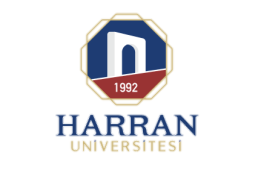 HARRAN ÜNİVERSİTESİSağlikKültür ve Spor Daire Başkanlığına.....................................kulübü olarak, ekte verilen etkinlik talep formunda ayrıntıları bildirilen etkinliğin gerçekleştirilmesi için izin verilmesi hususunda;Gereğini arz ederim.	…../.…./…….KulüpBaşkanı	AkademikDanışmanAdısoyadı	Ünvanı Adısoyadı:İmzası	İmzası:EKLER:1-Öğrenci Kulübü Etkinlik Düzenleme Talep Formu2-Etkinlik kararının yer aldığı genel kurul karar örneği fotokopisi3-Diğer belgeler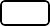 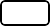 KULÜPBAŞKANI	 KULÜP DANIŞMANIAdıSoyadı	:	Ünvanı,AdıSoyadı	:İmza	:	İmza	:	Şanlıurfa-Mardin Karayolu Üzeri 18.Km Osmanbey Kampüsü Şanlıurfa/TürkiyeTelefon:0(414)3181390Fax:0(414)3183194skskultursbmd@harran.edu.tr	www.harran.edu.tr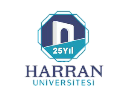 T.C.HARRAN ÜNİVERSİTESİSağlık Kültür ve Spor Daire BaşkanlığıÖğrenci Kulübü Etkinlik Başvuru FormuTarihT.C.HARRAN ÜNİVERSİTESİSağlık Kültür ve Spor Daire BaşkanlığıÖğrenci Kulübü Etkinlik Başvuru FormuKarar NoT.C.HARRAN ÜNİVERSİTESİSağlık Kültür ve Spor Daire BaşkanlığıÖğrenci Kulübü Etkinlik Başvuru FormuT.C.HARRAN ÜNİVERSİTESİSağlık Kültür ve Spor Daire BaşkanlığıÖğrenci Kulübü Etkinlik Başvuru FormuT.C.HARRAN ÜNİVERSİTESİSağlık Kültür ve Spor Daire BaşkanlığıÖğrenci Kulübü Etkinlik Başvuru FormuEtkinliği Düzenleyen Kulüp Adı:Etkinliği Düzenleyen Kulüp Adı:Etkinliği Düzenleyen Kulüp Adı:Etkinliği Düzenleyen Kulüp Adı:Etkinliği Düzenleyen Kulüp Adı:Etkinliği Düzenleyen Kulüp Adı:Etkinliği Düzenleyen Kulüp Adı:İşbirliği yapılan Kulüp/Birim/Kurum:İşbirliği yapılan Kulüp/Birim/Kurum:İşbirliği yapılan Kulüp/Birim/Kurum:İşbirliği yapılan Kulüp/Birim/Kurum:İşbirliği yapılan Kulüp/Birim/Kurum:İşbirliği yapılan Kulüp/Birim/Kurum:İşbirliği yapılan Kulüp/Birim/Kurum:Etkinliğin TürüSempozyum	Seminer	Konferans	Panel                              SinemaGösterimi		……………………………...........................................Gösterisi…………………………....Töreni	Diğer	…………………………….……………Sempozyum	Seminer	Konferans	Panel                              SinemaGösterimi		……………………………...........................................Gösterisi…………………………....Töreni	Diğer	…………………………….……………Sempozyum	Seminer	Konferans	Panel                              SinemaGösterimi		……………………………...........................................Gösterisi…………………………....Töreni	Diğer	…………………………….……………Sempozyum	Seminer	Konferans	Panel                              SinemaGösterimi		……………………………...........................................Gösterisi…………………………....Töreni	Diğer	…………………………….……………Sempozyum	Seminer	Konferans	Panel                              SinemaGösterimi		……………………………...........................................Gösterisi…………………………....Töreni	Diğer	…………………………….……………Sempozyum	Seminer	Konferans	Panel                              SinemaGösterimi		……………………………...........................................Gösterisi…………………………....Töreni	Diğer	…………………………….……………Etkinliğin AdıEtkinliğin AdıEtkinliğin KonusuEtkinliğin KonusuKulüp tüzüğümüzün ..................maddesinde  belirtilen ve kulübümüzün faaliyet  konularına giren;.........................................................................................................konulu etkinliğini düzenlemek istiyoruz.Kulüp tüzüğümüzün ..................maddesinde  belirtilen ve kulübümüzün faaliyet  konularına giren;.........................................................................................................konulu etkinliğini düzenlemek istiyoruz.Kulüp tüzüğümüzün ..................maddesinde  belirtilen ve kulübümüzün faaliyet  konularına giren;.........................................................................................................konulu etkinliğini düzenlemek istiyoruz.Kulüp tüzüğümüzün ..................maddesinde  belirtilen ve kulübümüzün faaliyet  konularına giren;.........................................................................................................konulu etkinliğini düzenlemek istiyoruz.Kulüp tüzüğümüzün ..................maddesinde  belirtilen ve kulübümüzün faaliyet  konularına giren;.........................................................................................................konulu etkinliğini düzenlemek istiyoruz.Konuşmacı –Katılımcı:	EVET	HAYIR	Yanıtınız evet ise isim vebilgileri………………………………………………………………………………………………………………………………………………………………………………………………………………………………………………………………………………………………………………………………………………………………………………………………………………………………………………………………Konuşmacı –Katılımcı:	EVET	HAYIR	Yanıtınız evet ise isim vebilgileri………………………………………………………………………………………………………………………………………………………………………………………………………………………………………………………………………………………………………………………………………………………………………………………………………………………………………………………………Konuşmacı –Katılımcı:	EVET	HAYIR	Yanıtınız evet ise isim vebilgileri………………………………………………………………………………………………………………………………………………………………………………………………………………………………………………………………………………………………………………………………………………………………………………………………………………………………………………………………Konuşmacı –Katılımcı:	EVET	HAYIR	Yanıtınız evet ise isim vebilgileri………………………………………………………………………………………………………………………………………………………………………………………………………………………………………………………………………………………………………………………………………………………………………………………………………………………………………………………………Konuşmacı –Katılımcı:	EVET	HAYIR	Yanıtınız evet ise isim vebilgileri………………………………………………………………………………………………………………………………………………………………………………………………………………………………………………………………………………………………………………………………………………………………………………………………………………………………………………………………Konuşmacı –Katılımcı:	EVET	HAYIR	Yanıtınız evet ise isim vebilgileri………………………………………………………………………………………………………………………………………………………………………………………………………………………………………………………………………………………………………………………………………………………………………………………………………………………………………………………………Konuşmacı –Katılımcı:	EVET	HAYIR	Yanıtınız evet ise isim vebilgileri………………………………………………………………………………………………………………………………………………………………………………………………………………………………………………………………………………………………………………………………………………………………………………………………………………………………………………………………Etkinliğin TarihiEtkinliğin TarihiEtkinliğin TarihiBaşlama:	Bitiş:Başlama:	Bitiş:Etkinlik SaatiBaşlama:	              Bitiş:Etkinliğin Gerçekleştirileceği YerleşkeEtkinliğin Gerçekleştirileceği YerleşkeEtkinliğin Gerçekleştirileceği YerleşkeEtkinliğin Gerçekleştirileceği YerleşkeEtkinliğin Gerçekleştirileceği Ortam Adı(Salon, derslik, bahçe vb.)(Önceden Onay Alınacak)Etkinliğin Gerçekleştirileceği Ortam Adı(Salon, derslik, bahçe vb.)(Önceden Onay Alınacak)Etkinliğin Gerçekleştirileceği Ortam Adı(Salon, derslik, bahçe vb.)(Önceden Onay Alınacak)Etkinliğin Gerçekleştirileceği Ortam Adı(Salon, derslik, bahçe vb.)(Önceden Onay Alınacak)Stant AçmaTalebi:	EVET	HAYIR	Yanıtınız evetise1. Stant İçeriği :……………………………………………………………………………………………….2. Stant Yeri ve Tarihi : ……………………………………………………………………………………..…………………………………………………………………………………………………………………..Stant AçmaTalebi:	EVET	HAYIR	Yanıtınız evetise1. Stant İçeriği :……………………………………………………………………………………………….2. Stant Yeri ve Tarihi : ……………………………………………………………………………………..…………………………………………………………………………………………………………………..Stant AçmaTalebi:	EVET	HAYIR	Yanıtınız evetise1. Stant İçeriği :……………………………………………………………………………………………….2. Stant Yeri ve Tarihi : ……………………………………………………………………………………..…………………………………………………………………………………………………………………..Stant AçmaTalebi:	EVET	HAYIR	Yanıtınız evetise1. Stant İçeriği :……………………………………………………………………………………………….2. Stant Yeri ve Tarihi : ……………………………………………………………………………………..…………………………………………………………………………………………………………………..Stant AçmaTalebi:	EVET	HAYIR	Yanıtınız evetise1. Stant İçeriği :……………………………………………………………………………………………….2. Stant Yeri ve Tarihi : ……………………………………………………………………………………..…………………………………………………………………………………………………………………..Stant AçmaTalebi:	EVET	HAYIR	Yanıtınız evetise1. Stant İçeriği :……………………………………………………………………………………………….2. Stant Yeri ve Tarihi : ……………………………………………………………………………………..…………………………………………………………………………………………………………………..Stant AçmaTalebi:	EVET	HAYIR	Yanıtınız evetise1. Stant İçeriği :……………………………………………………………………………………………….2. Stant Yeri ve Tarihi : ……………………………………………………………………………………..…………………………………………………………………………………………………………………..Afiş, flama vb. AsmaTalebi:	EVETHAYIR Yanıtınız evet ise, Asılacak materyal örneği ekte bulunmalıdır. Aksi durumda başvuru işleme alınmaz.Yer / Tarih :………………………………………………………………………………………………………..Afiş, flama vb. AsmaTalebi:	EVETHAYIR Yanıtınız evet ise, Asılacak materyal örneği ekte bulunmalıdır. Aksi durumda başvuru işleme alınmaz.Yer / Tarih :………………………………………………………………………………………………………..Afiş, flama vb. AsmaTalebi:	EVETHAYIR Yanıtınız evet ise, Asılacak materyal örneği ekte bulunmalıdır. Aksi durumda başvuru işleme alınmaz.Yer / Tarih :………………………………………………………………………………………………………..Afiş, flama vb. AsmaTalebi:	EVETHAYIR Yanıtınız evet ise, Asılacak materyal örneği ekte bulunmalıdır. Aksi durumda başvuru işleme alınmaz.Yer / Tarih :………………………………………………………………………………………………………..Afiş, flama vb. AsmaTalebi:	EVETHAYIR Yanıtınız evet ise, Asılacak materyal örneği ekte bulunmalıdır. Aksi durumda başvuru işleme alınmaz.Yer / Tarih :………………………………………………………………………………………………………..Afiş, flama vb. AsmaTalebi:	EVETHAYIR Yanıtınız evet ise, Asılacak materyal örneği ekte bulunmalıdır. Aksi durumda başvuru işleme alınmaz.Yer / Tarih :………………………………………………………………………………………………………..Afiş, flama vb. AsmaTalebi:	EVETHAYIR Yanıtınız evet ise, Asılacak materyal örneği ekte bulunmalıdır. Aksi durumda başvuru işleme alınmaz.Yer / Tarih :………………………………………………………………………………………………………..Etkinlik ile ilgili diğer talep ve bilgiler :Etkinlik ile ilgili diğer talep ve bilgiler :Etkinlik ile ilgili diğer talep ve bilgiler :Etkinlik ile ilgili diğer talep ve bilgiler :Etkinlik ile ilgili diğer talep ve bilgiler :Etkinlik ile ilgili diğer talep ve bilgiler :Etkinlik ile ilgili diğer talep ve bilgiler :